LISTA E VENDIMEVE TE MARRURA NGA KRYETARI I KOMUNES SË PEJËS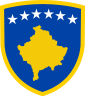 R E P U B L I K A     E    K O S O V Ë SR E P U B L I C    OF    K O S O V OR E P U B L I K A    K O S O V AKOMUNA E PEJËS    MUNICIPALITY OF PEJA     OPŠTINA   PEĆ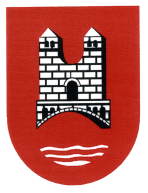 NrTitulliDataProtokolli1Vendimi për lejimin e mjeteve dhe  shpalljen e tenderit, për përkthimin e materialit në Gjuhën Shqipe nga Gjuha Angleze sipas planit komunal për efiçiencë të energjisë.01. Prill 2019.400/01-/43860/20192Vendimi për përkrahje me mjete financiare për promovimin e librit ‘’Rrota e Ujit’’ të autores znj. Resmije Kryeziu,.01. Prill.2019400-01-43816/20193Vendimi për lejimin e mjeteve dhe shpalljen e tenderit për renovimin e shkollës së mesme teknike “Shaban Spahija’’ në Pejë.02. Prill.2019400-01-44929/20194Vendimi për pagesën e kompensimit të mjeteve për punë shtesë, vozitësit të automjetit të Kryetarit të Komunës z. Besim Berisha, për ngasjen e automjetit të Kryetarit të Komunës pas orarit të punës të shtunave dhe të dielave për 3 muaj të vitit 2019 (Janar, Shkurt, Mars).03. Prill.2019400-01-45207/20195Vendimi për lejimin e mjeteve dhe shpalljen e tenderit për furnizim me material shpenzues mjekësor për Qendrën  Kryesore të Mjekësisë Familjare.03. Prill.2019400-01/45377/20197Vendim për lejimin e mjeteve financiare për shpalljen e tenderit për realizimin e projektit Ndërtimi i Urës Tibetiane në kilometrin e 6-të në Grykën e Rugovës.03. Prill.2019400/01-45386/20198Vendimi për lejimin e mjeteve financiare dhe shpalljen e tenderit për realizimin e projektit ‘’Markimi dhe Dixhitalizimi i shtigjeve të ecjes’’03. Prill.2019400-01-45369/20199Vendimi për lejimin e mjeteve financiare për vizitën në  Komunën e Ulqinit, për nder të ditës së Ulqinit, më 06.Prill 2019.04. Prill.2019400-01-46244/201910Vendimi për ndihmë financiare.04. Prill.2019400-01-47940/201911Vendimi për lejimin e mjeteve dhe shpalljen e tenderit për furnizim me material për mirëmbajtjen e ndërtesave të SHCK-së.08. Prill.2019400-01-47933/201912Vendim për lejimin e mjeteve dhe shpalljen e tenderit për Blerjen e dy pianove akustike për Teatrin ‘’Istref Begolli.08. Prill.2019400-01/47924/201913Vendim për lejimin e mjeteve dhe shpalljen e tenderit për realizimin e projektit ndërtimi i trotuarit në rrugën e fshatit Treboviqit- Shkolla Fillore ‘’Skënderbeu-fshati Bllagaj dhe muri rrethues i varrezave në fshatin Poqest dhe fshatin Jabllanic e Vogël.08. Prill.2019400-01/48040/201914Vendimi për lejimin e mjeteve dhe shpalljen e tenderit për blerjen e makinës për kujdesin e terrenit me bari artificial për Qendrën Sportive ,,Brestovik’’10. Prill.2019400-01-48407/201915Vendim për përkrahje me mjete financiare për zhvillimin e aktiviteteve të shoqatës së diabetit në Pejë10. Prill.2019400-01/48760/201916Vendim për lejimin e mjeteve për avancë, për pjesëmarrje në panairin e konstruksioneve të çelikut në Stamboll të Turqisë më 18 deri 20 Prill 2019, 9 (nëntë) zyrtar të Komunës së Pejës.10. Prill.2019400-01/48924/201917Vendim për përkrahje me mjete financiare për OJQ-në Handikos10. Prill.2019400-01-50141/201918Vendim përkrahje më mjete financiare për OJQ-në Pema10. Prill.2019400-01-50149/201919Vendim përkrahje më mjete financiare për OJQ-në Kea10. Prill.2019400-01-50166/201920Përkrahje me mjete financiare për shoqatën e shurdhëve në Pejë.10. Prill.2019400-01-50154/201921Vendim për lejimin e mjeteve financiare për mbështetje të projekteve vendosja e këndit të ‘’këndi i lojërave’’ dhe ‘’qethja tradicionale’’ 2019.10. Prill.2019400-01/52385/201922Vendimi për lejimin e mjeteve me 80 litra karburant për grupin e grave asamblistë për pjesëmarrje në konferencën mbarë shqiptare ‘’Vlera e të qenit grua në shekullin XXI e cila u mbajt në Tiranë.12. Prill.2019400-01-50133/201923Vendim për ndihmë financiare.12. Prill.2019400-01-51022/201924Vendim për lejimin e shfrytëzimit të mjeteve financiare të hyrave vetanake të bibliotekës Azem Shkreli për organizimin e festivalit ndërkombëtar të poezisë TNL ‘’Azem Shkreli’’12. Prill.2019400-01-51010/201925Vendimi për lejimin e mjeteve dhe shpalljen e tenderit, për realizimin e projektit asfaltimi Bogë-Shkrel në Rugovë.10. Prill.2019400-01-48642/201926Vendimi për participim të mjeteve për mbulimin e një pjese të shpenzimeve të akomodimit, ushqimit dhe udhëtimit për ekskursion të SHCK-së të Pejës në Republikën e Malit të Zi.16. Prill.2019400-01-52414/201927Vendim për lejimin e mjeteve dhe shpalljen e tenderit  për realizimin e projektit asfaltimi dhe kubizmin e rrugëve në B.T 2 Korriku, Dardania dhe 7 Shtatori.16. Prill.2019400-01-52521/201928Vendim për lejimin e mjeteve dhe shpalljen e tenderit  për  blerjen e pajisjeve për njësinë profesionale të zjarrfikësjes  dhe shpëtimit.16. Prill.2019400-01-52407/201929Vendim për lejimin e mjeteve dhe shpalljen e tenderit për realizimin e projektit sinjalizimi horizontal dhe vertikal në Komunën e Pejës (shenjëzimi i komunikacionit)16. Prill.2019400-01-52527/201930Vendimi për shpalljen e tenderit për realizimin e projektit  ndriçimi publik i fshatit: Baran i Epërm, Vranoc, dhe lagjeve të qytetit Dardania 1-2, Karagaq Zatra dhe Haxhi Zeka më grantin e Performancës.17. Prill.2019400-01-53837/201931Vendimi për lejimin e mjeteve dhe shpalljen e tenderit për realizimin e projektit ndriçimi publik në fshatin: Boge, Raushiq, Katund i Ri, Qyshk dhe Ramun në grantin e përformancës.17.Prill.2019400-01-53856/201932Vendimi për lejimin e mjeteve dhe shpalljen e tenderit për realizimin e projektit rregullimi i sheshit në fshatin Jabllanicë e Madhe, Radavc, dhe Grabovc, bashkëfinancim në projektin më grantin e performances.17.Prill.2019400-01-53871/201933Vendim për subvencionimin e shoqatës së invalidëve të UQK-së.19.Prill.2019400-01-56370/201934Vendim për lejimin e mjeteve dhe shpalljen e tenderit për realizimin e projektit ndërtimi i rrugës  Stankaj-Bogë, Rugovë Pejë23.Prill.2019400-01-57805/201934Vendim për lejimin e mjeteve dhe shpalljen e tenderit ‘’Mirëmbajtja, furnizimi, montimi dhe servisimi i sistemit të kanalizimit, ujit kanalizimit, sanitarisë dhe ngrohjes për nevojat e SHCK-së dhe objekteve shkollore të komunës së Pejës.24.Prill.2019400-01/56385/201935Vendim për ndihmë financiare për trajtim të vazhdueshëm mjekësor.24. Prill.2019400-01/57788/201936Vendim për përkrahje me mjete financiare për OJQ-së ‘’Qendra për Jetë të Pavarur për vitin 2019.25.Prill.2019400-01/58920/201937Vendim për përkrahje me mjete financiare për OJQ-në ‘’Qendra për Mirëqenien e Gruas’’25.Prill.2019400-01-57764/201938Vendim për lejimin e mjeteve dhe shpalljen e tenderit për realizimin e projektit Ndërtimi i rrugës në fshatin ‘’Kushutan-Lekaj’’, Rugovë Pejë25.Prill.2019400-01/57771/201939Vendim për ndihmë financiare për trajtim të vazhdueshëm mjekësor.25.Prill.2019400-01/57783/201940Vendim për lejimin e mjeteve dhe shpalljen e tenderit për blerjen dhe montimin e ulëseve në fushën e basketbollit ‘’Valon Begolli’’ dhe mobilimin e zhveshtoreve në qendrën sportive ‘’Brestovik’’30.Prill.2019400-01/58719/201941Vendim për ndihmë financiare për trajtim të vazhdueshëm mjekësor.30.Prill.2019400-01/59692/201942